         РАСПОРЯЖЕНИЕ	           БОЕРЫК       “26” мая 2021 года                   с. Большое Елово	                № 12О премированииПремировать Карпову А.С. – заместителя руководителя исполнительного комитета Большееловского сельского поселения, в связи с профессиональным праздником Днем местного самоуправления в 2021 году в размере 50% должностного оклада.Контроль за исполнением настоящего решения оставляю за собой.Глава Большееловского сельского поселения                            А.И. МашановМКУ «ИСПОЛНИТЕЛЬНЫЙ КОМИТЕТ БОЛЬШЕЕЛОВСКОГО СЕЛЬСКОГО ПОСЕЛЕНИЯ» ЕЛАБУЖСКОГО МУНИЦИПАЛЬНОГОРАЙОНАРЕСПУБЛИКИ ТАТАРСТАН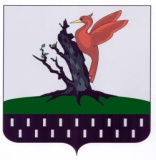 ТАТАРСТАН РЕСПУБЛИКАСЫАЛАБУГА МУНИЦИПАЛЬ РАЙОНЫ МКО « ОЛЫ ЕЛОВОАВЫЛ ҖИРЛЕГЕ БАШКАРМА КОМИТЕТЫ»